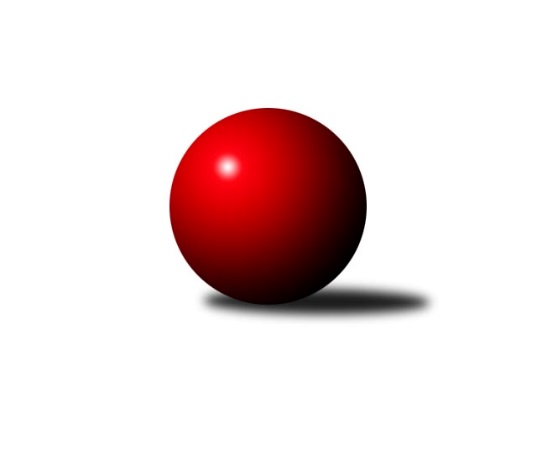 Č.16Ročník 2021/2022	10.5.2024 Východočeský přebor skupina B 2021/2022Statistika 16. kolaTabulka družstev:		družstvo	záp	výh	rem	proh	skore	sety	průměr	body	plné	dorážka	chyby	1.	TJ Lokomotiva Č. Třebová A	16	15	0	1	197 : 59 	(101.5 : 62.5)	2645	30	1802	843	30.1	2.	KK Svitavy A	15	12	0	3	174 : 66 	(95.0 : 53.0)	2651	24	1819	832	30.5	3.	SKK České Meziříčí A	16	12	0	4	156 : 100 	(90.5 : 63.5)	2586	24	1782	804	36.5	4.	SK Rybník A	16	10	0	6	157 : 99 	(65.0 : 49.0)	2565	20	1770	796	36.9	5.	KK V. Mýto B	15	9	0	6	142 : 98 	(44.5 : 49.5)	2535	18	1767	768	38.3	6.	SK Kuželky Přelouč A	15	5	0	10	98 : 142 	(57.0 : 71.0)	2535	10	1760	775	43.5	7.	SKPK DONAP H. Králové A	14	4	1	9	85 : 139 	(51.0 : 67.0)	2463	9	1731	732	46.6	8.	KK Svitavy B	16	4	0	12	86 : 170 	(42.5 : 65.5)	2496	8	1753	743	50.7	9.	KK Zalabák Smiřice B	16	3	0	13	66 : 190 	(53.5 : 90.5)	2437	6	1722	715	56.3	10.	TJ Start Rychnov n/K C	15	2	1	12	71 : 169 	(29.5 : 58.5)	2441	5	1724	717	52.4Tabulka doma:		družstvo	záp	výh	rem	proh	skore	sety	průměr	body	maximum	minimum	1.	TJ Lokomotiva Č. Třebová A	8	8	0	0	102 : 26 	(52.0 : 32.0)	2685	16	2768	2618	2.	KK Svitavy A	8	7	0	1	100 : 28 	(46.5 : 25.5)	2689	14	2769	2557	3.	SK Rybník A	8	7	0	1	95 : 33 	(35.0 : 17.0)	2465	14	2562	2369	4.	SKK České Meziříčí A	8	7	0	1	90 : 38 	(47.5 : 22.5)	2655	14	2753	2579	5.	KK V. Mýto B	7	5	0	2	82 : 30 	(21.0 : 15.0)	2580	10	2729	2493	6.	SK Kuželky Přelouč A	8	3	0	5	60 : 68 	(42.0 : 48.0)	2559	6	2681	2465	7.	KK Svitavy B	8	3	0	5	53 : 75 	(27.5 : 30.5)	2531	6	2645	2439	8.	KK Zalabák Smiřice B	8	3	0	5	47 : 81 	(35.0 : 41.0)	2468	6	2601	2348	9.	SKPK DONAP H. Králové A	7	2	1	4	53 : 59 	(30.5 : 33.5)	2593	5	2674	2511	10.	TJ Start Rychnov n/K C	7	2	0	5	40 : 72 	(7.5 : 20.5)	2515	4	2588	2428Tabulka venku:		družstvo	záp	výh	rem	proh	skore	sety	průměr	body	maximum	minimum	1.	TJ Lokomotiva Č. Třebová A	8	7	0	1	95 : 33 	(49.5 : 30.5)	2640	14	2810	2368	2.	KK Svitavy A	7	5	0	2	74 : 38 	(48.5 : 27.5)	2654	10	2736	2500	3.	SKK České Meziříčí A	8	5	0	3	66 : 62 	(43.0 : 41.0)	2576	10	2753	2389	4.	KK V. Mýto B	8	4	0	4	60 : 68 	(23.5 : 34.5)	2529	8	2630	2477	5.	SK Rybník A	8	3	0	5	62 : 66 	(30.0 : 32.0)	2580	6	2693	2316	6.	SK Kuželky Přelouč A	7	2	0	5	38 : 74 	(15.0 : 23.0)	2531	4	2707	2326	7.	SKPK DONAP H. Králové A	7	2	0	5	32 : 80 	(20.5 : 33.5)	2442	4	2557	2151	8.	KK Svitavy B	8	1	0	7	33 : 95 	(15.0 : 35.0)	2500	2	2587	2351	9.	TJ Start Rychnov n/K C	8	0	1	7	31 : 97 	(22.0 : 38.0)	2430	1	2520	2169	10.	KK Zalabák Smiřice B	8	0	0	8	19 : 109 	(18.5 : 49.5)	2433	0	2500	2374Tabulka podzimní části:		družstvo	záp	výh	rem	proh	skore	sety	průměr	body	doma	venku	1.	TJ Lokomotiva Č. Třebová A	9	8	0	1	101 : 43 	(55.0 : 37.0)	2606	16 	4 	0 	0 	4 	0 	1	2.	KK Svitavy A	9	7	0	2	102 : 42 	(54.0 : 36.0)	2664	14 	4 	0 	0 	3 	0 	2	3.	SKK České Meziříčí A	9	7	0	2	96 : 48 	(60.5 : 35.5)	2616	14 	3 	0 	1 	4 	0 	1	4.	SK Rybník A	9	6	0	3	89 : 55 	(38.5 : 31.5)	2489	12 	5 	0 	0 	1 	0 	3	5.	KK V. Mýto B	9	6	0	3	86 : 58 	(30.5 : 33.5)	2542	12 	3 	0 	1 	3 	0 	2	6.	SKPK DONAP H. Králové A	9	3	1	5	55 : 89 	(28.5 : 35.5)	2392	7 	2 	1 	2 	1 	0 	3	7.	SK Kuželky Přelouč A	9	3	0	6	66 : 78 	(39.0 : 41.0)	2577	6 	1 	0 	4 	2 	0 	2	8.	KK Svitavy B	9	2	0	7	47 : 97 	(22.0 : 42.0)	2548	4 	1 	0 	4 	1 	0 	3	9.	TJ Start Rychnov n/K C	9	1	1	7	46 : 98 	(11.0 : 27.0)	2451	3 	1 	0 	3 	0 	1 	4	10.	KK Zalabák Smiřice B	9	1	0	8	32 : 112 	(25.0 : 45.0)	2426	2 	1 	0 	4 	0 	0 	4Tabulka jarní části:		družstvo	záp	výh	rem	proh	skore	sety	průměr	body	doma	venku	1.	TJ Lokomotiva Č. Třebová A	7	7	0	0	96 : 16 	(46.5 : 25.5)	2714	14 	4 	0 	0 	3 	0 	0 	2.	KK Svitavy A	6	5	0	1	72 : 24 	(41.0 : 17.0)	2643	10 	3 	0 	1 	2 	0 	0 	3.	SKK České Meziříčí A	7	5	0	2	60 : 52 	(30.0 : 28.0)	2569	10 	4 	0 	0 	1 	0 	2 	4.	SK Rybník A	7	4	0	3	68 : 44 	(26.5 : 17.5)	2608	8 	2 	0 	1 	2 	0 	2 	5.	KK V. Mýto B	6	3	0	3	56 : 40 	(14.0 : 16.0)	2537	6 	2 	0 	1 	1 	0 	2 	6.	SK Kuželky Přelouč A	6	2	0	4	32 : 64 	(18.0 : 30.0)	2489	4 	2 	0 	1 	0 	0 	3 	7.	KK Svitavy B	7	2	0	5	39 : 73 	(20.5 : 23.5)	2440	4 	2 	0 	1 	0 	0 	4 	8.	KK Zalabák Smiřice B	7	2	0	5	34 : 78 	(28.5 : 45.5)	2463	4 	2 	0 	1 	0 	0 	4 	9.	SKPK DONAP H. Králové A	5	1	0	4	30 : 50 	(22.5 : 31.5)	2556	2 	0 	0 	2 	1 	0 	2 	10.	TJ Start Rychnov n/K C	6	1	0	5	25 : 71 	(18.5 : 31.5)	2447	2 	1 	0 	2 	0 	0 	3 Zisk bodů pro družstvo:		jméno hráče	družstvo	body	zápasy	v %	dílčí body	sety	v %	1.	Petr Holanec 	TJ Lokomotiva Č. Třebová A 	31	/	16	(97%)		/		(%)	2.	Václav Kolář 	SK Rybník A 	28	/	15	(93%)		/		(%)	3.	Jan Brouček 	SKK České Meziříčí A 	28	/	16	(88%)		/		(%)	4.	Tomáš Müller 	SK Rybník A 	26	/	16	(81%)		/		(%)	5.	Martin Kučera 	KK Svitavy B 	24	/	15	(80%)		/		(%)	6.	Jiří Kmoníček 	TJ Lokomotiva Č. Třebová A 	22	/	12	(92%)		/		(%)	7.	Miloslav Hýbl 	TJ Lokomotiva Č. Třebová A 	22	/	15	(73%)		/		(%)	8.	Jan Kmoníček 	TJ Lokomotiva Č. Třebová A 	22	/	15	(73%)		/		(%)	9.	Lukáš Müller 	SK Rybník A 	21	/	16	(66%)		/		(%)	10.	Michal Dvořáček 	KK Svitavy A 	20	/	13	(77%)		/		(%)	11.	Zdeněk Dokoupil 	KK Svitavy A 	20	/	15	(67%)		/		(%)	12.	Marek Ledajaks 	KK V. Mýto B 	20	/	15	(67%)		/		(%)	13.	Jiří Hetych ml.	TJ Lokomotiva Č. Třebová A 	18	/	12	(75%)		/		(%)	14.	Ladislav Lorenc 	SKK České Meziříčí A 	18	/	14	(64%)		/		(%)	15.	Jakub Zelinka 	KK Svitavy A 	18	/	14	(64%)		/		(%)	16.	Leoš Bartheldi 	KK V. Mýto B 	18	/	15	(60%)		/		(%)	17.	Petr Miláček 	SK Kuželky Přelouč A 	16	/	9	(89%)		/		(%)	18.	Tomáš Sukdolák 	SK Kuželky Přelouč A 	16	/	9	(89%)		/		(%)	19.	Václav Perchlík st.	KK V. Mýto B 	16	/	9	(89%)		/		(%)	20.	Klára Pekařová 	KK Svitavy A 	16	/	10	(80%)		/		(%)	21.	Vlastimil Krátký 	KK Svitavy A 	16	/	11	(73%)		/		(%)	22.	Ondřej Brouček 	SKK České Meziříčí A 	16	/	12	(67%)		/		(%)	23.	Jakub Sokol 	TJ Lokomotiva Č. Třebová A 	16	/	13	(62%)		/		(%)	24.	Jiří Klusák 	KK Svitavy A 	16	/	13	(62%)		/		(%)	25.	Martin Šolc 	SKPK DONAP H. Králové A 	16	/	14	(57%)		/		(%)	26.	Milan Novák 	KK Svitavy A 	14	/	12	(58%)		/		(%)	27.	Miroslav Kolář 	SK Rybník A 	14	/	12	(58%)		/		(%)	28.	David Štěpán 	SKK České Meziříčí A 	14	/	13	(54%)		/		(%)	29.	Michal Hynek 	KK V. Mýto B 	14	/	13	(54%)		/		(%)	30.	Vít Richter 	TJ Start Rychnov n/K C 	14	/	15	(47%)		/		(%)	31.	Kamil Vošvrda 	SKK České Meziříčí A 	14	/	16	(44%)		/		(%)	32.	Ilona Sýkorová 	TJ Start Rychnov n/K C 	13	/	14	(46%)		/		(%)	33.	Jaroslav Tomášek 	SK Kuželky Přelouč A 	12	/	11	(55%)		/		(%)	34.	Daniel Stráník 	KK V. Mýto B 	12	/	11	(55%)		/		(%)	35.	Petr Dlouhý 	KK V. Mýto B 	12	/	13	(46%)		/		(%)	36.	Martin Holý 	SKPK DONAP H. Králové A 	12	/	14	(43%)		/		(%)	37.	Filip Ivan 	SKPK DONAP H. Králové A 	11	/	14	(39%)		/		(%)	38.	Zdenek Válek 	KK Svitavy B 	10	/	6	(83%)		/		(%)	39.	Jan Chleboun 	KK V. Mýto B 	10	/	7	(71%)		/		(%)	40.	Luděk Sukup 	KK Zalabák Smiřice B 	10	/	10	(50%)		/		(%)	41.	Karel Josef 	KK Zalabák Smiřice B 	10	/	13	(38%)		/		(%)	42.	Jiří Vaníček 	SK Kuželky Přelouč A 	10	/	14	(36%)		/		(%)	43.	Pavel Krejčík 	TJ Start Rychnov n/K C 	10	/	14	(36%)		/		(%)	44.	Tomáš Herrman 	SK Rybník A 	10	/	15	(33%)		/		(%)	45.	Milan Vošvrda 	SKK České Meziříčí A 	10	/	16	(31%)		/		(%)	46.	Petr Rus 	KK Svitavy B 	9	/	10	(45%)		/		(%)	47.	Václav Novotný 	KK Zalabák Smiřice B 	8	/	8	(50%)		/		(%)	48.	Ondřej Číž 	SK Rybník A 	8	/	9	(44%)		/		(%)	49.	Ludmila Skutilová 	SKPK DONAP H. Králové A 	8	/	11	(36%)		/		(%)	50.	Tomáš Jarolím 	SK Kuželky Přelouč A 	8	/	11	(36%)		/		(%)	51.	Jan Zeman 	TJ Start Rychnov n/K C 	8	/	12	(33%)		/		(%)	52.	Jan Vaculík 	KK Svitavy B 	8	/	13	(31%)		/		(%)	53.	Pavel Čížek 	KK Svitavy B 	7	/	8	(44%)		/		(%)	54.	Jaroslav Hažva 	KK Zalabák Smiřice B 	7	/	11	(32%)		/		(%)	55.	Martin Matějček 	KK Zalabák Smiřice B 	7	/	13	(27%)		/		(%)	56.	Petr Víšek 	SKPK DONAP H. Králové A 	6	/	4	(75%)		/		(%)	57.	Petr Skutil 	SKPK DONAP H. Králové A 	6	/	8	(38%)		/		(%)	58.	Oldřich Krsek 	TJ Start Rychnov n/K C 	6	/	11	(27%)		/		(%)	59.	Anna Doškářová 	KK Zalabák Smiřice B 	6	/	11	(27%)		/		(%)	60.	Miroslav Zeman 	KK Svitavy B 	6	/	11	(27%)		/		(%)	61.	Adam Bezdíček 	TJ Lokomotiva Č. Třebová A 	6	/	12	(25%)		/		(%)	62.	Roman Vrabec 	KK Zalabák Smiřice B 	6	/	14	(21%)		/		(%)	63.	Kateřina Kolářová 	SK Rybník A 	4	/	2	(100%)		/		(%)	64.	Petr Brouček 	SKK České Meziříčí A 	4	/	3	(67%)		/		(%)	65.	Marcel Novotný 	SK Rybník A 	4	/	4	(50%)		/		(%)	66.	Lukáš Pacák 	TJ Start Rychnov n/K C 	4	/	4	(50%)		/		(%)	67.	Karel Lang 	SK Kuželky Přelouč A 	4	/	6	(33%)		/		(%)	68.	Jan Bernhard 	SKK České Meziříčí A 	4	/	6	(33%)		/		(%)	69.	Jan Kopecký 	TJ Start Rychnov n/K C 	4	/	7	(29%)		/		(%)	70.	Petr Zeman 	SK Kuželky Přelouč A 	4	/	8	(25%)		/		(%)	71.	Josef Pardubský 	SKPK DONAP H. Králové A 	4	/	9	(22%)		/		(%)	72.	Jiří Rus 	KK Svitavy B 	4	/	10	(20%)		/		(%)	73.	Petr Hanuš 	SK Kuželky Přelouč A 	4	/	12	(17%)		/		(%)	74.	Věra Moravcová 	TJ Start Rychnov n/K C 	4	/	12	(17%)		/		(%)	75.	Filip Roman 	KK Svitavy A 	2	/	1	(100%)		/		(%)	76.	Lucie Zelinková 	KK Svitavy A 	2	/	1	(100%)		/		(%)	77.	Bohuslav Trejtnar 	SKPK DONAP H. Králové A 	2	/	2	(50%)		/		(%)	78.	Jakub Hemerka 	KK V. Mýto B 	2	/	2	(50%)		/		(%)	79.	Jan Zelinka 	KK Svitavy B 	2	/	3	(33%)		/		(%)	80.	Zdeněk Číž 	SK Rybník A 	2	/	3	(33%)		/		(%)	81.	Pavel Klička 	SK Kuželky Přelouč A 	2	/	3	(33%)		/		(%)	82.	Pavel Doležal 	KK V. Mýto B 	2	/	3	(33%)		/		(%)	83.	Josef Širůček 	KK Svitavy B 	2	/	12	(8%)		/		(%)	84.	Josef Ledajaks 	KK V. Mýto B 	0	/	1	(0%)		/		(%)	85.	Jindřich Jukl 	KK Svitavy B 	0	/	1	(0%)		/		(%)	86.	Petr Šubjak 	KK Zalabák Smiřice B 	0	/	1	(0%)		/		(%)	87.	Vít Paliarik 	KK Zalabák Smiřice B 	0	/	1	(0%)		/		(%)	88.	Jaroslav Kejzlar 	TJ Start Rychnov n/K C 	0	/	1	(0%)		/		(%)	89.	Vendelín Škuta 	SK Kuželky Přelouč A 	0	/	1	(0%)		/		(%)	90.	Ivana Plchová 	KK Svitavy B 	0	/	1	(0%)		/		(%)	91.	Jaroslav Havlas 	SK Kuželky Přelouč A 	0	/	2	(0%)		/		(%)	92.	Jan Suchý 	SK Rybník A 	0	/	3	(0%)		/		(%)	93.	Luděk Sukup 	KK Zalabák Smiřice B 	0	/	5	(0%)		/		(%)	94.	Jaroslav Němeček 	SKPK DONAP H. Králové A 	0	/	5	(0%)		/		(%)	95.	Margita Novotná 	KK Zalabák Smiřice B 	0	/	5	(0%)		/		(%)Průměry na kuželnách:		kuželna	průměr	plné	dorážka	chyby	výkon na hráče	1.	TJ Lokomotiva Česká Třebová, 1-4	2618	1800	818	37.4	(436.4)	2.	České Meziříčí, 1-2	2612	1802	809	37.9	(435.4)	3.	Hradec Králové, 1-4	2592	1796	795	41.6	(432.0)	4.	Svitavy, 1-2	2580	1792	787	44.0	(430.0)	5.	Přelouč, 1-4	2568	1777	791	39.5	(428.0)	6.	Rychnov nad Kněžnou, 1-4	2557	1789	768	44.8	(426.3)	7.	Vysoké Mýto, 1-2	2509	1739	769	37.8	(418.2)	8.	Smiřice, 1-2	2501	1753	747	54.3	(416.9)	9.	TJ Sokol Rybník, 1-2	2410	1666	744	39.7	(401.8)Nejlepší výkony na kuželnách:TJ Lokomotiva Česká Třebová, 1-4TJ Lokomotiva Č. Třebová A	2768	9. kolo	Jiří Kmoníček 	TJ Lokomotiva Č. Třebová A	517	2. koloTJ Lokomotiva Č. Třebová A	2746	5. kolo	Martin Kučera 	KK Svitavy B	489	9. koloTJ Lokomotiva Č. Třebová A	2722	2. kolo	Jan Kmoníček 	TJ Lokomotiva Č. Třebová A	481	10. koloTJ Lokomotiva Č. Třebová A	2693	7. kolo	Jakub Sokol 	TJ Lokomotiva Č. Třebová A	480	7. koloTJ Lokomotiva Č. Třebová A	2676	10. kolo	Jiří Kmoníček 	TJ Lokomotiva Č. Třebová A	479	15. koloSK Rybník A	2637	10. kolo	Jiří Kmoníček 	TJ Lokomotiva Č. Třebová A	476	9. koloTJ Lokomotiva Č. Třebová A	2633	15. kolo	Jakub Sokol 	TJ Lokomotiva Č. Třebová A	473	12. koloKK Svitavy A	2632	5. kolo	Miloslav Hýbl 	TJ Lokomotiva Č. Třebová A	472	7. koloTJ Lokomotiva Č. Třebová A	2624	13. kolo	Petr Holanec 	TJ Lokomotiva Č. Třebová A	471	9. koloTJ Lokomotiva Č. Třebová A	2618	12. kolo	Karel Josef 	KK Zalabák Smiřice B	471	2. koloČeské Meziříčí, 1-2SKK České Meziříčí A	2753	6. kolo	Kamil Vošvrda 	SKK České Meziříčí A	508	16. koloSKK České Meziříčí A	2719	2. kolo	Jan Brouček 	SKK České Meziříčí A	504	6. koloSKK České Meziříčí A	2681	16. kolo	David Štěpán 	SKK České Meziříčí A	499	6. koloKK Svitavy A	2670	6. kolo	Vlastimil Krátký 	KK Svitavy A	491	6. koloSKK České Meziříčí A	2643	10. kolo	Jan Brouček 	SKK České Meziříčí A	487	8. koloTJ Lokomotiva Č. Třebová A	2643	4. kolo	Jan Brouček 	SKK České Meziříčí A	486	10. koloSKK České Meziříčí A	2642	12. kolo	Tomáš Jarolím 	SK Kuželky Přelouč A	482	10. koloSKK České Meziříčí A	2621	4. kolo	Jan Brouček 	SKK České Meziříčí A	471	2. koloSK Kuželky Přelouč A	2603	10. kolo	Ladislav Lorenc 	SKK České Meziříčí A	469	16. koloSKK České Meziříčí A	2598	8. kolo	Milan Vošvrda 	SKK České Meziříčí A	467	2. koloHradec Králové, 1-4SKK České Meziříčí A	2753	3. kolo	Jan Kmoníček 	TJ Lokomotiva Č. Třebová A	508	8. koloTJ Lokomotiva Č. Třebová A	2725	8. kolo	Filip Ivan 	SKPK DONAP H. Králové A	499	16. koloSK Rybník A	2693	14. kolo	Josef Širůček 	KK Svitavy B	484	4. koloSKPK DONAP H. Králové A	2674	3. kolo	Jan Brouček 	SKK České Meziříčí A	482	3. koloSKPK DONAP H. Králové A	2651	8. kolo	Filip Ivan 	SKPK DONAP H. Králové A	482	1. koloKK V. Mýto B	2630	16. kolo	Lukáš Müller 	SK Rybník A	481	14. koloSKPK DONAP H. Králové A	2609	16. kolo	Daniel Stráník 	KK V. Mýto B	478	16. koloSKPK DONAP H. Králové A	2609	4. kolo	Martin Šolc 	SKPK DONAP H. Králové A	475	8. koloSKPK DONAP H. Králové A	2562	11. kolo	Filip Ivan 	SKPK DONAP H. Králové A	471	4. koloKK Svitavy B	2554	4. kolo	Filip Ivan 	SKPK DONAP H. Králové A	470	8. koloSvitavy, 1-2KK Svitavy A	2769	4. kolo	Václav Kolář 	SK Rybník A	499	2. koloTJ Lokomotiva Č. Třebová A	2754	14. kolo	Jiří Hetych ml.	TJ Lokomotiva Č. Třebová A	493	14. koloKK Svitavy A	2736	2. kolo	Zdeněk Dokoupil 	KK Svitavy A	489	12. koloKK Svitavy A	2734	10. kolo	Vlastimil Krátký 	KK Svitavy A	489	7. koloKK Svitavy A	2717	1. kolo	Michal Dvořáček 	KK Svitavy A	487	4. koloKK Svitavy A	2711	12. kolo	Vlastimil Krátký 	KK Svitavy A	484	4. koloKK Svitavy A	2709	15. kolo	Zdeněk Dokoupil 	KK Svitavy A	481	10. koloSKK České Meziříčí A	2694	5. kolo	Klára Pekařová 	KK Svitavy A	481	2. koloKK Svitavy A	2682	7. kolo	Zdeněk Dokoupil 	KK Svitavy A	480	4. koloKK Svitavy B	2645	3. kolo	Jan Brouček 	SKK České Meziříčí A	475	15. koloPřelouč, 1-4TJ Lokomotiva Č. Třebová A	2810	16. kolo	Jakub Sokol 	TJ Lokomotiva Č. Třebová A	519	16. koloKK Svitavy A	2705	8. kolo	Vlastimil Krátký 	KK Svitavy A	518	8. koloSK Kuželky Přelouč A	2681	4. kolo	Jiří Hetych ml.	TJ Lokomotiva Č. Třebová A	495	16. koloSK Kuželky Přelouč A	2632	8. kolo	Václav Kolář 	SK Rybník A	479	4. koloSK Kuželky Přelouč A	2623	12. kolo	Petr Miláček 	SK Kuželky Přelouč A	473	4. koloSKK České Meziříčí A	2622	1. kolo	Karel Lang 	SK Kuželky Přelouč A	472	14. koloSK Rybník A	2613	4. kolo	Petr Miláček 	SK Kuželky Přelouč A	471	1. koloSK Kuželky Přelouč A	2593	14. kolo	Petr Holanec 	TJ Lokomotiva Č. Třebová A	467	16. koloSK Kuželky Přelouč A	2507	16. kolo	Jaroslav Tomášek 	SK Kuželky Přelouč A	466	14. koloKK V. Mýto B	2503	6. kolo	Pavel Klička 	SK Kuželky Přelouč A	466	12. koloRychnov nad Kněžnou, 1-4KK Svitavy A	2736	16. kolo	Jiří Vaníček 	SK Kuželky Přelouč A	494	9. koloSK Kuželky Přelouč A	2707	9. kolo	Václav Kolář 	SK Rybník A	491	12. koloSK Rybník A	2631	12. kolo	Lukáš Pacák 	TJ Start Rychnov n/K C	489	2. koloTJ Lokomotiva Č. Třebová A	2631	6. kolo	Tomáš Sukdolák 	SK Kuželky Přelouč A	484	9. koloSKPK DONAP H. Králové A	2597	10. kolo	Petr Holanec 	TJ Lokomotiva Č. Třebová A	482	6. koloTJ Start Rychnov n/K C	2588	9. kolo	Michal Dvořáček 	KK Svitavy A	476	16. koloKK Svitavy B	2587	2. kolo	Petr Miláček 	SK Kuželky Přelouč A	467	9. koloTJ Start Rychnov n/K C	2574	2. kolo	Oldřich Krsek 	TJ Start Rychnov n/K C	467	14. koloTJ Start Rychnov n/K C	2553	6. kolo	Vlastimil Krátký 	KK Svitavy A	467	16. koloTJ Start Rychnov n/K C	2521	10. kolo	Martin Kučera 	KK Svitavy B	465	2. koloVysoké Mýto, 1-2KK V. Mýto B	2729	7. kolo	Petr Dlouhý 	KK V. Mýto B	489	7. koloKK V. Mýto B	2648	15. kolo	Václav Perchlík st.	KK V. Mýto B	480	7. koloKK V. Mýto B	2617	9. kolo	Leoš Bartheldi 	KK V. Mýto B	478	7. koloKK V. Mýto B	2544	13. kolo	Leoš Bartheldi 	KK V. Mýto B	478	15. koloKK V. Mýto B	2539	5. kolo	Marek Ledajaks 	KK V. Mýto B	475	7. koloTJ Lokomotiva Č. Třebová A	2537	3. kolo	Marek Ledajaks 	KK V. Mýto B	474	9. koloKK V. Mýto B	2524	10. kolo	Leoš Bartheldi 	KK V. Mýto B	472	9. koloKK V. Mýto B	2512	3. kolo	Marek Ledajaks 	KK V. Mýto B	460	15. koloKK Svitavy A	2508	13. kolo	David Štěpán 	SKK České Meziříčí A	455	11. koloSKK České Meziříčí A	2505	11. kolo	Daniel Stráník 	KK V. Mýto B	455	15. koloSmiřice, 1-2TJ Lokomotiva Č. Třebová A	2653	11. kolo	Karel Josef 	KK Zalabák Smiřice B	495	15. koloKK Svitavy A	2620	3. kolo	Jakub Sokol 	TJ Lokomotiva Č. Třebová A	472	11. koloKK Zalabák Smiřice B	2601	15. kolo	Martin Šolc 	SKPK DONAP H. Králové A	468	15. koloKK Zalabák Smiřice B	2600	7. kolo	Jan Brouček 	SKK České Meziříčí A	466	9. koloSKK České Meziříčí A	2564	9. kolo	Petr Miláček 	SK Kuželky Přelouč A	466	5. koloSKPK DONAP H. Králové A	2541	15. kolo	Anna Doškářová 	KK Zalabák Smiřice B	466	1. koloKK Svitavy B	2520	7. kolo	Václav Novotný 	KK Zalabák Smiřice B	460	13. koloKK V. Mýto B	2503	1. kolo	Petr Holanec 	TJ Lokomotiva Č. Třebová A	460	11. koloKK Zalabák Smiřice B	2500	13. kolo	Karel Josef 	KK Zalabák Smiřice B	459	7. koloSK Kuželky Přelouč A	2449	5. kolo	Martin Matějček 	KK Zalabák Smiřice B	458	3. koloTJ Sokol Rybník, 1-2SK Rybník A	2562	13. kolo	Miroslav Kolář 	SK Rybník A	476	13. koloSK Rybník A	2516	5. kolo	Tomáš Müller 	SK Rybník A	457	5. koloKK Svitavy A	2500	11. kolo	Jiří Klusák 	KK Svitavy B	455	15. koloSK Rybník A	2486	15. kolo	Tomáš Müller 	SK Rybník A	449	3. koloSK Rybník A	2462	7. kolo	Václav Kolář 	SK Rybník A	448	1. koloSK Rybník A	2450	8. kolo	Václav Kolář 	SK Rybník A	445	3. koloSK Rybník A	2448	1. kolo	Václav Kolář 	SK Rybník A	443	15. koloSK Rybník A	2426	11. kolo	Tomáš Müller 	SK Rybník A	439	1. koloKK Zalabák Smiřice B	2393	8. kolo	Václav Kolář 	SK Rybník A	437	5. koloSKK České Meziříčí A	2389	7. kolo	Václav Kolář 	SK Rybník A	436	11. koloČetnost výsledků:	8.0 : 8.0	2x	6.0 : 10.0	9x	4.0 : 12.0	11x	2.0 : 14.0	7x	16.0 : 0.0	6x	15.0 : 1.0	1x	14.0 : 2.0	15x	13.0 : 3.0	1x	12.0 : 4.0	15x	11.0 : 5.0	2x	10.0 : 6.0	8x	0.0 : 16.0	3x